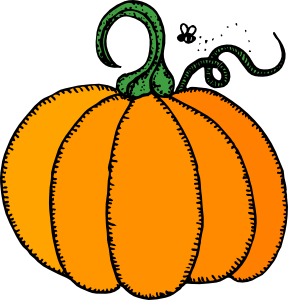 October 24th, 2013